TISZAVASVÁRI VÁROS ÖNKORMÁNYZATAKÉPVISELŐ TESTÜLETÉNEK55/2019. (II.14.) Kt. számúhatározataa Tiszavasvári Önkormányzati Tűzoltóság 2018. évi szakmai és pénzügyi beszámolójárólTiszavasvári Város Önkormányzata Képviselő-testülete a tűz elleni védekezésről, a műszaki mentésről és a tűzoltóságról szóló 1996. évi XXXI. tv. 30.§ (5) bekezdésében foglaltakra tekintettel a Tiszavasvári Önkormányzati Tűzoltóság 2018. évben végzett tevékenységéről szóló beszámolót megtárgyalta és a határozat melléklete szerinti tartalommal elfogadja.A Képviselő-testület felkéri Németh Zoltán tűzoltóparancsnokot, hogy állítson össze egy összefoglaló tájékoztatót, mely az Önkormányzati Tűzoltóság alkalmazottainak bértámogatásának elmaradásáról szól, melynek alapján az önkormányzat írásbeli kezdeményezéssel él a megfelelő szervekhez a bérrendezés vonatkozásában. Határidő:2019. március 1.                                                 Felelős:Németh Zoltán
                                                                                  Önkormányzati TűzoltóparancsnokFelkéri a Polgármestert, hogy tájékoztassa a Tiszavasvári Önkormányzati Tűzoltóság parancsnokát a hozott döntésről.Határidő: azonnal			                  	      Felelős: Szőke Zoltán polgármester         Szőke Zoltán				    Ostorháziné dr. Kórik Zsuzsanna                     polgármester					              jegyző55/2019. (II.14.) Kt. sz. határozat melléklete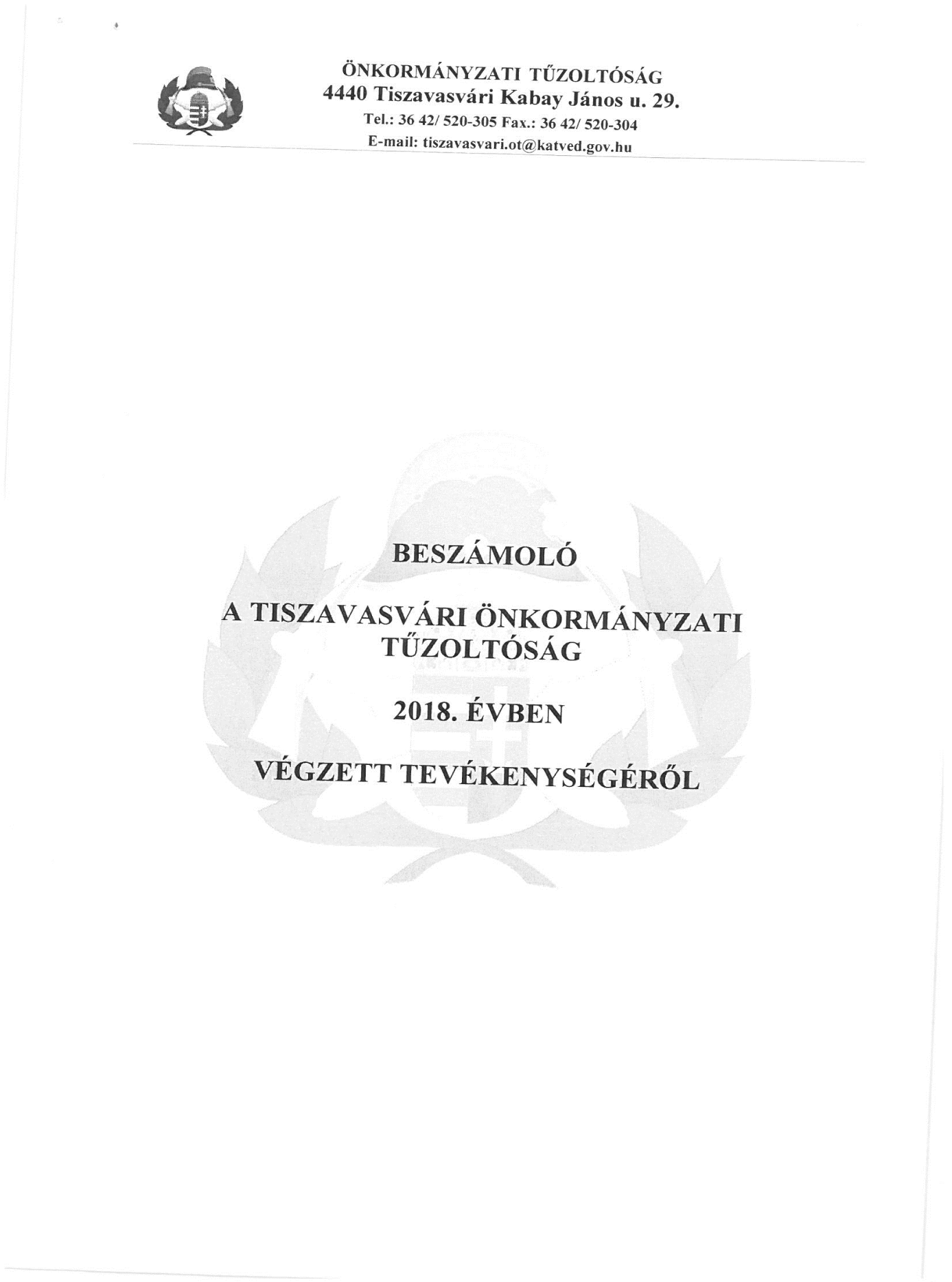 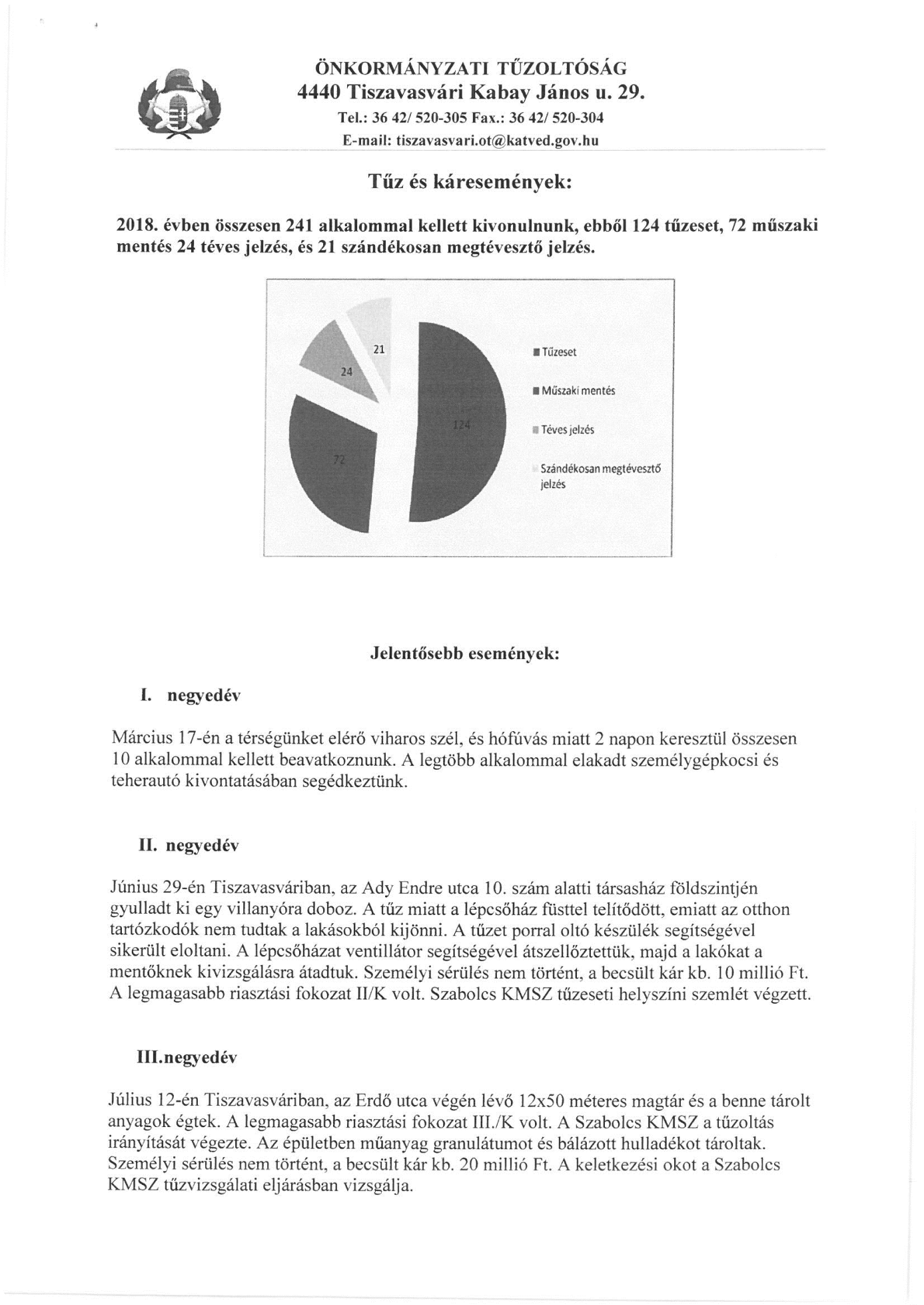 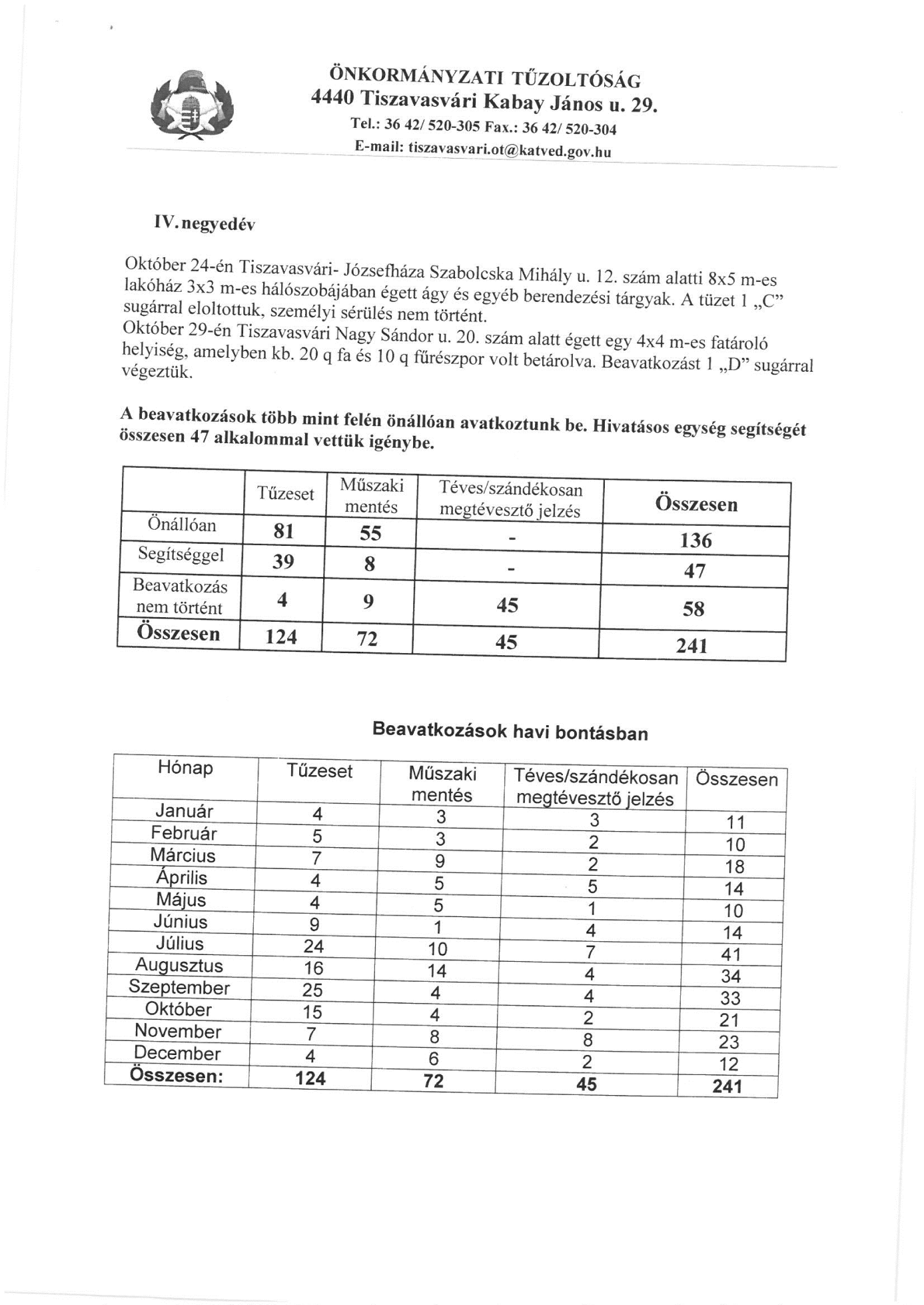 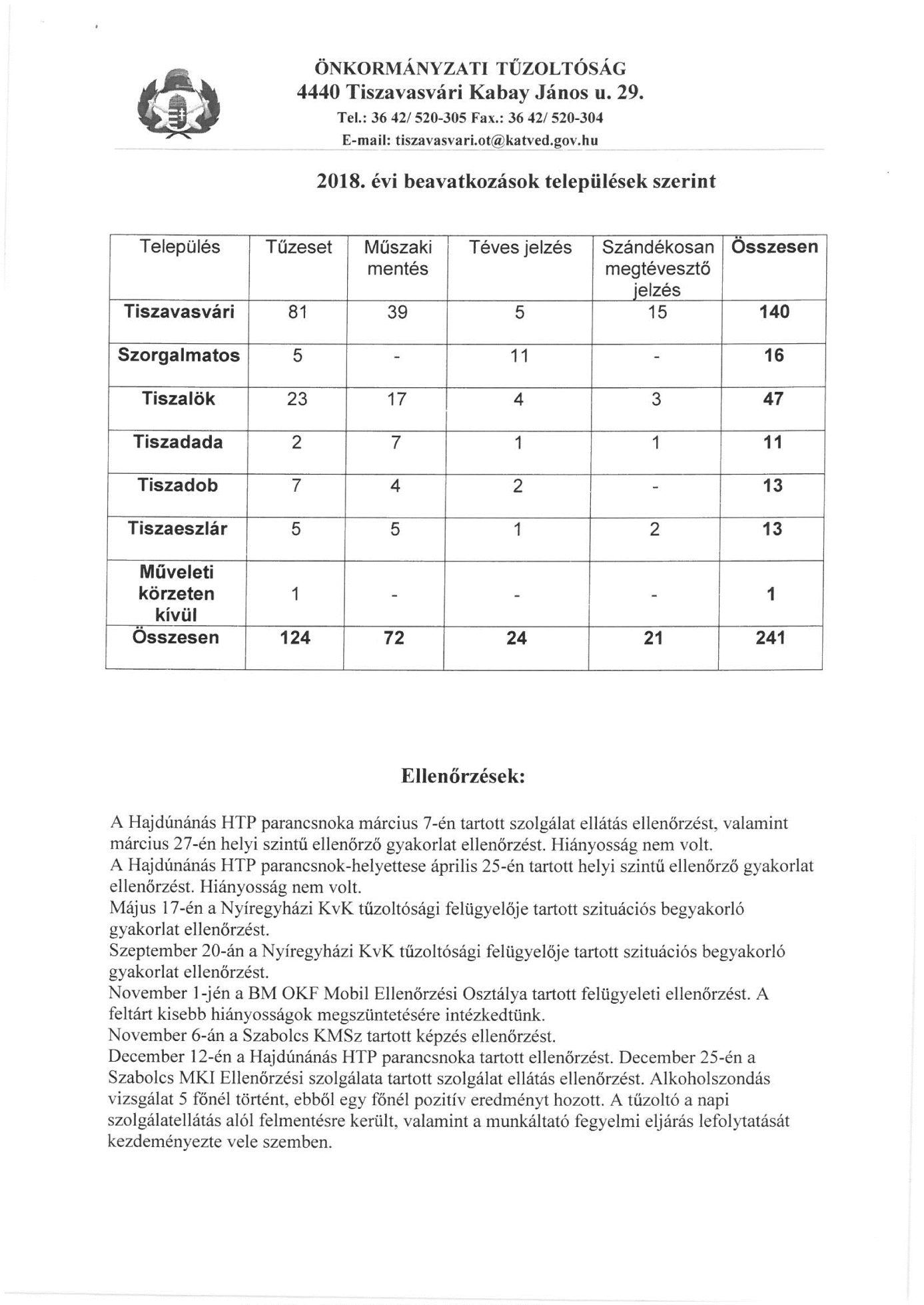 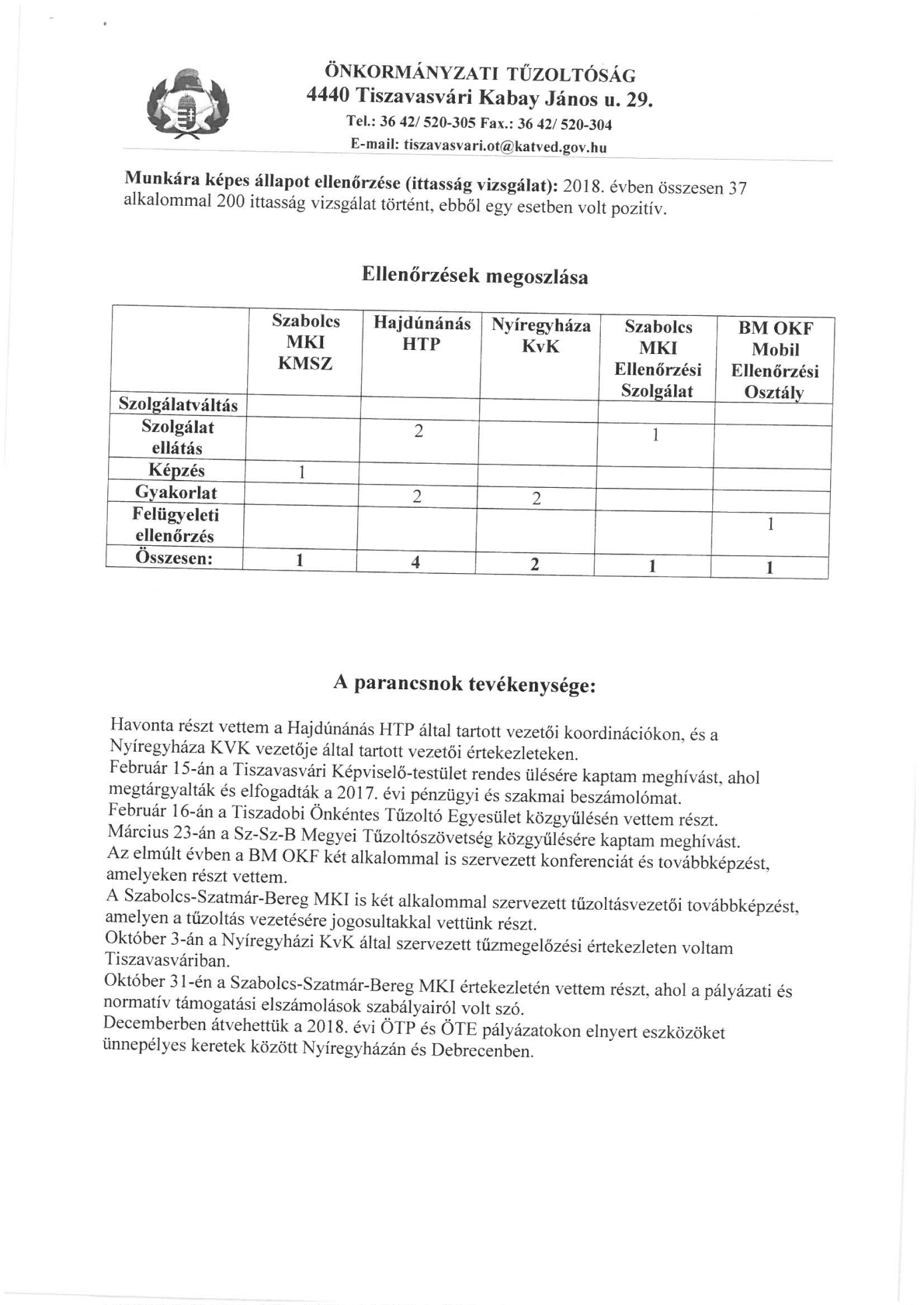 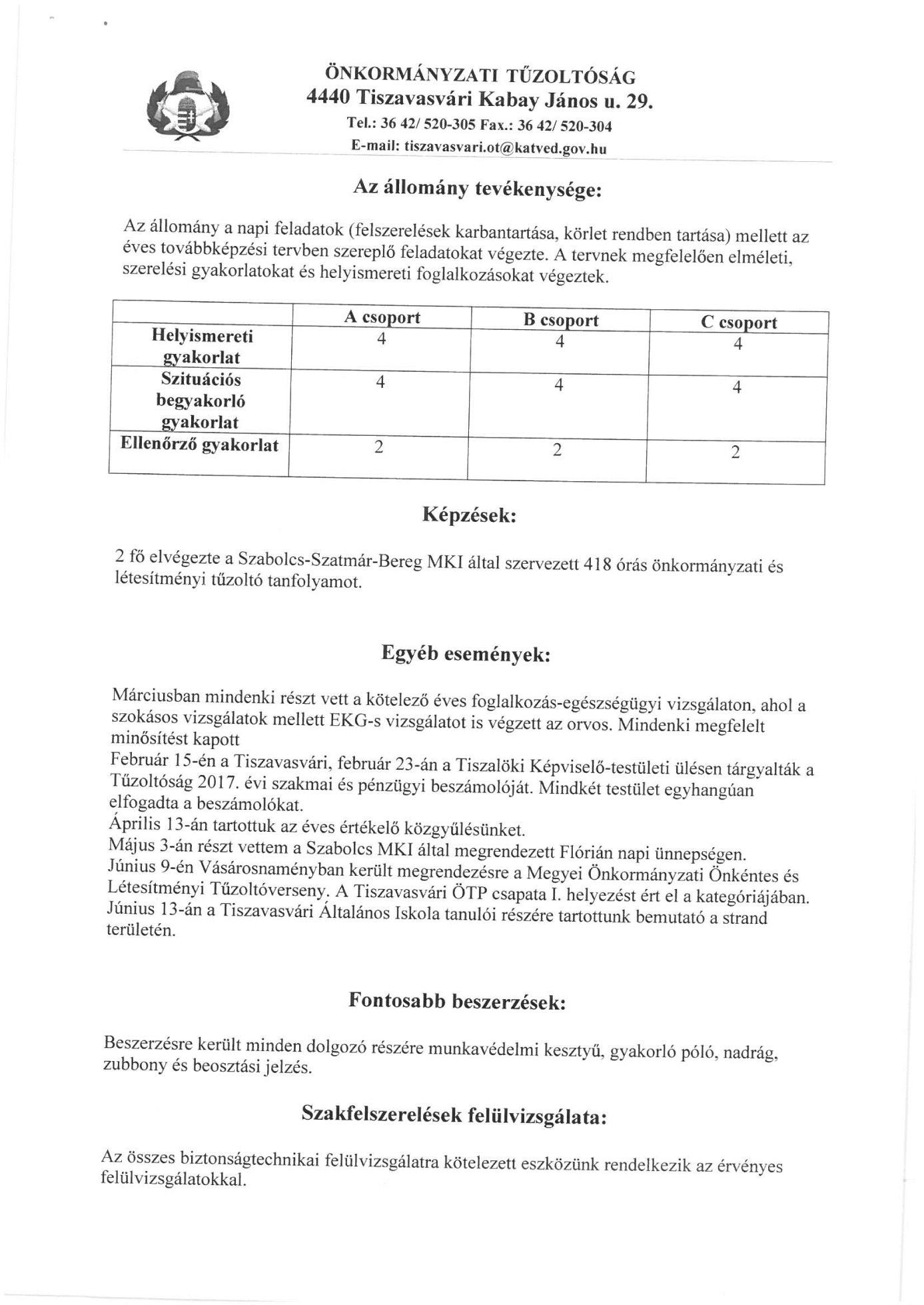 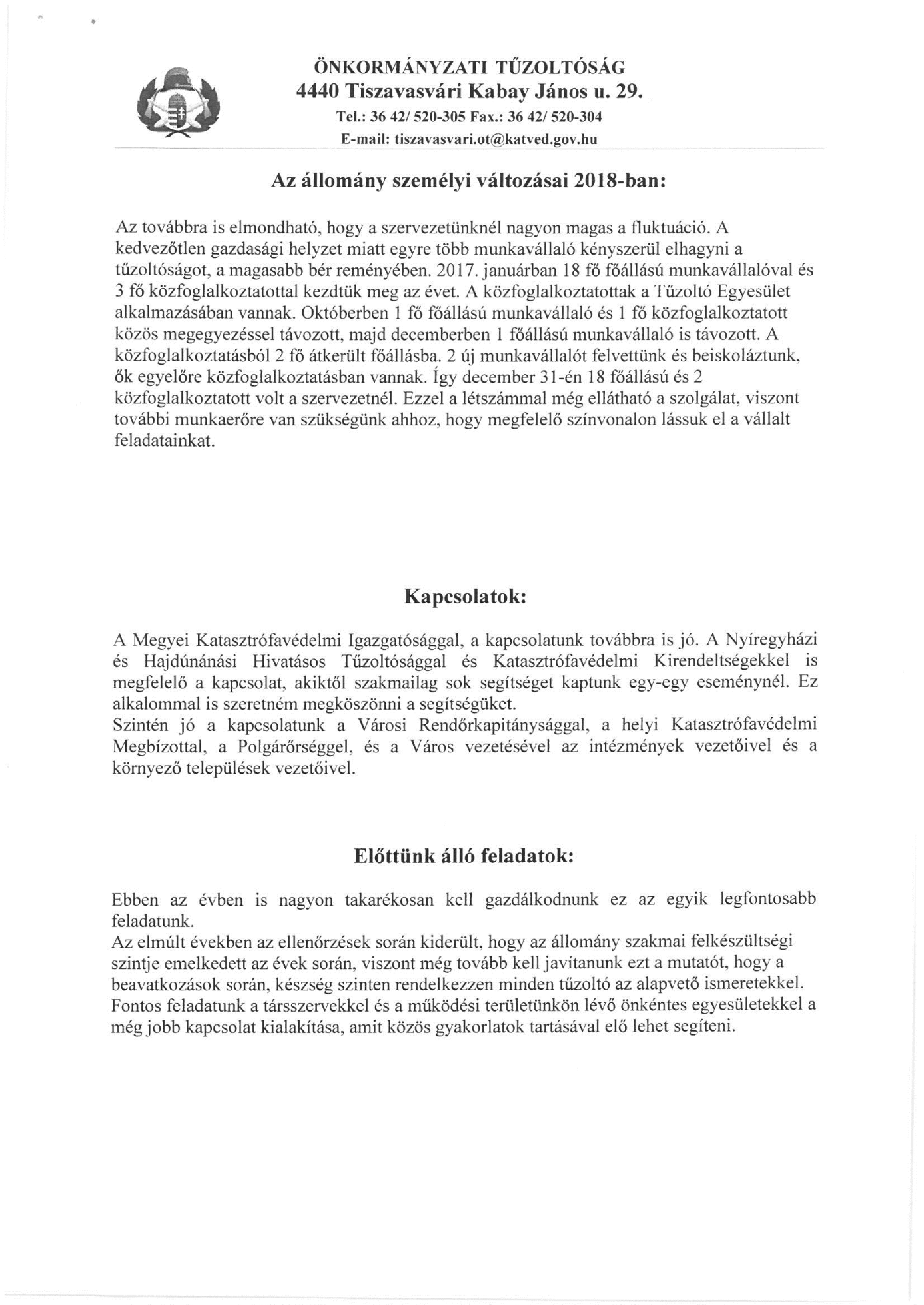 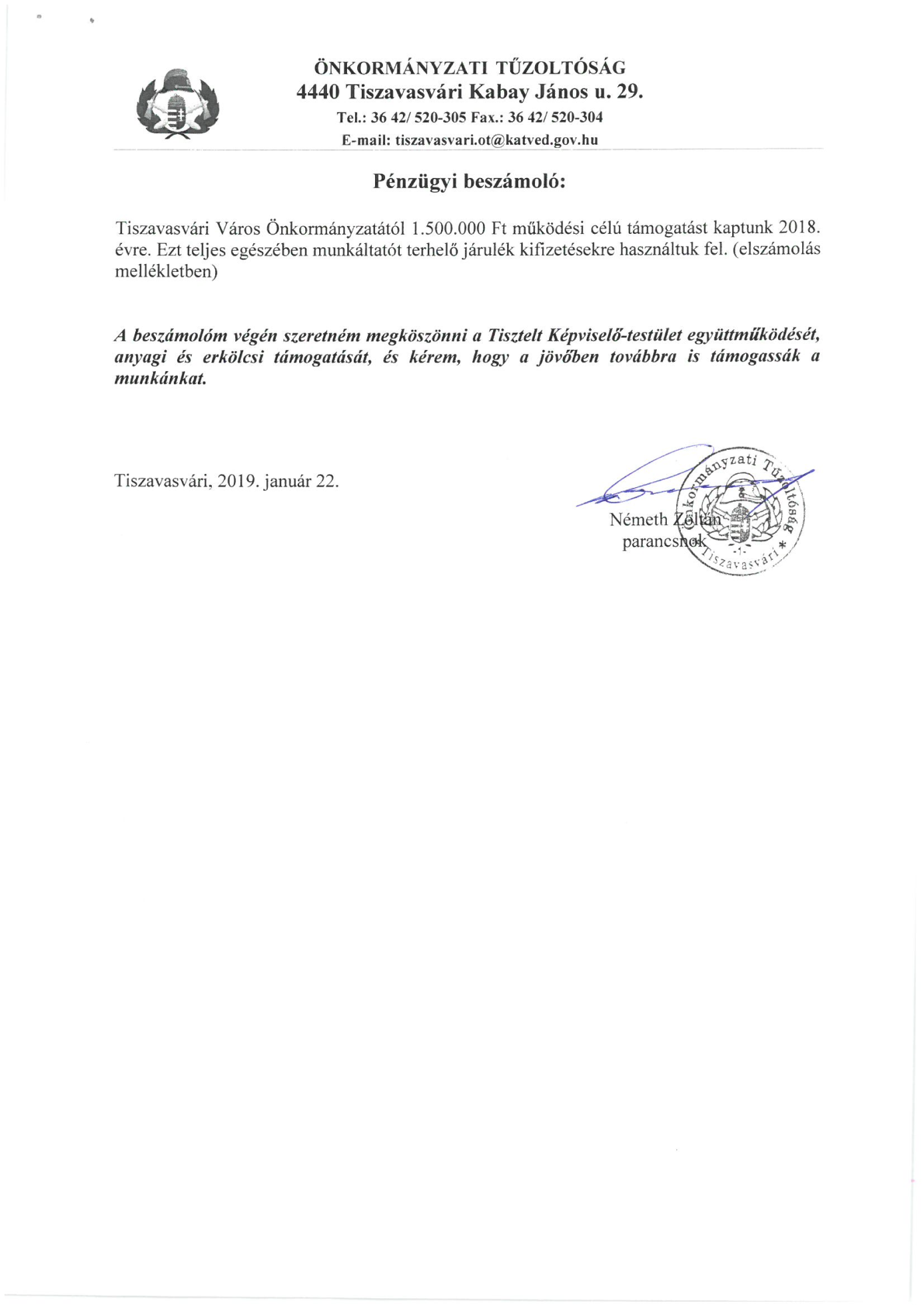 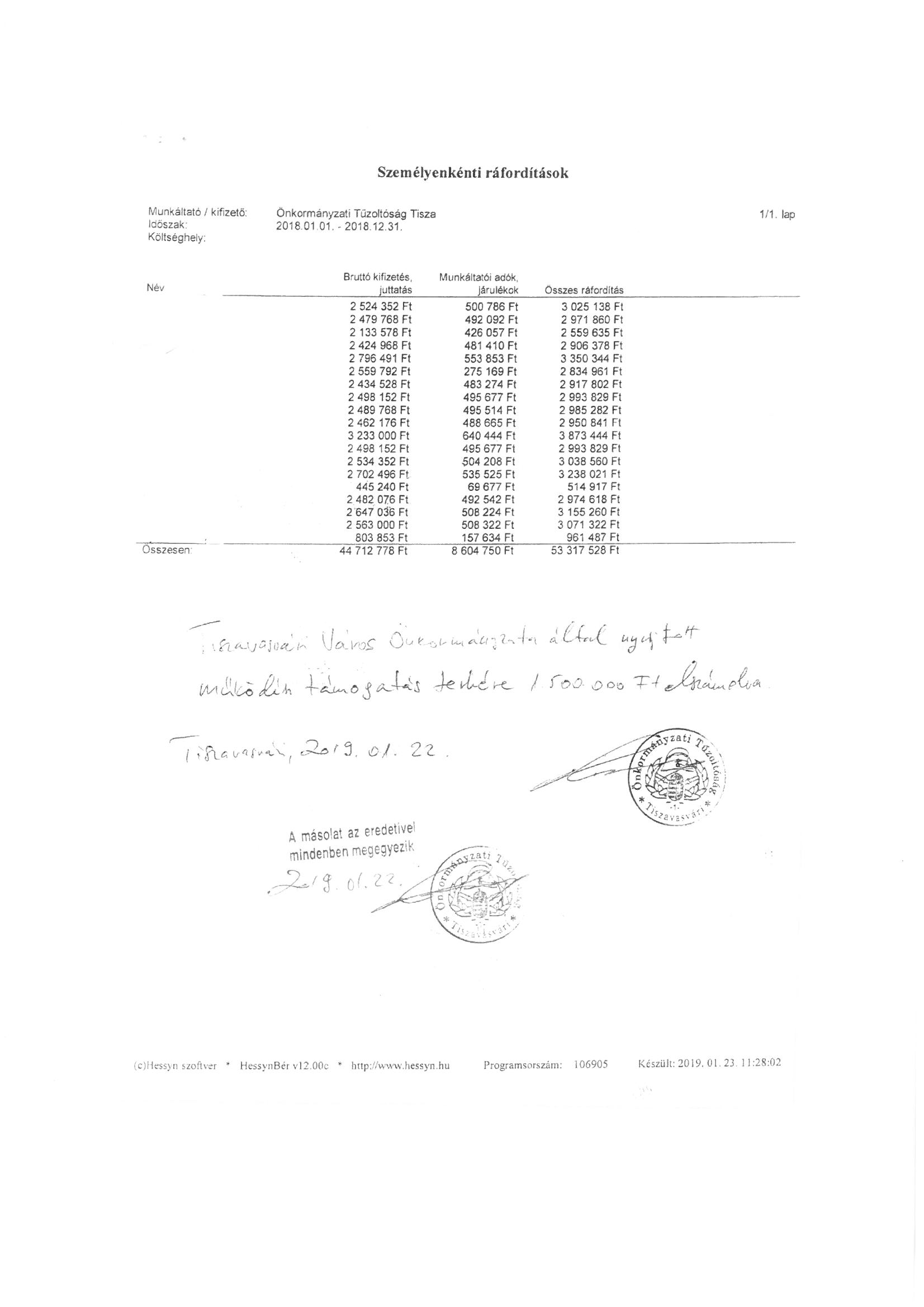 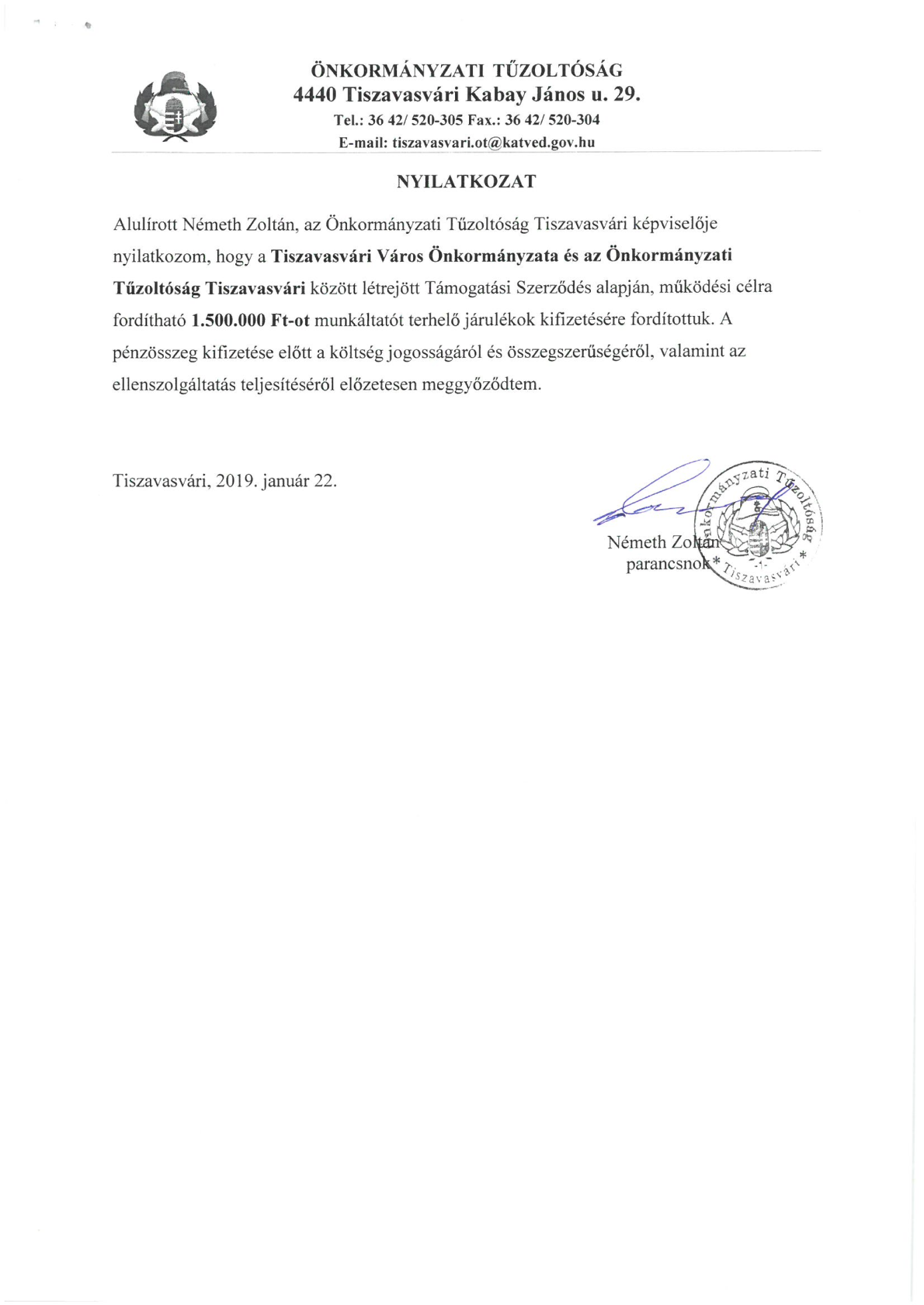 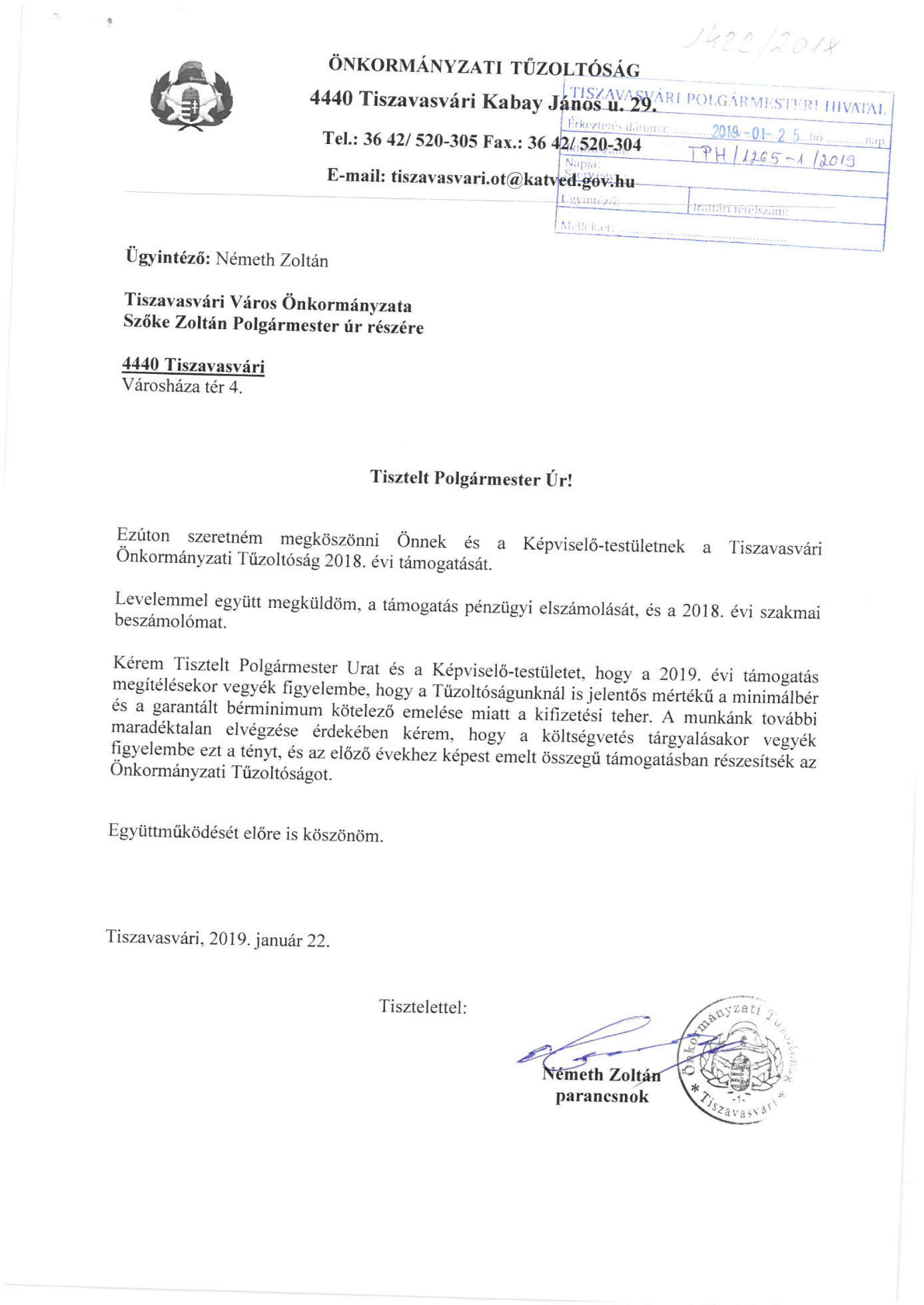 